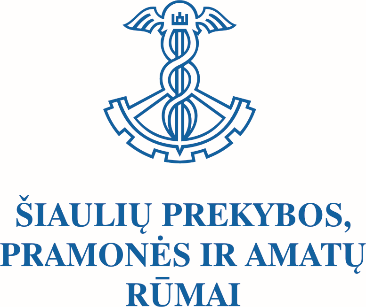 NARIO MOKESTISI. Stojamasis nario mokestis nustatomas:
Individualioms įmonėms, fiziniams asmenims, švietimo, mokslo ir studijų institucijoms, kitoms PPAR įmonėms - 30,00 Eur.
Kitoms įmonėms - 70,00 Eur.    II. Einamasis (metinis) nario mokestis nustatomas pagal darbuotojų skaičių:III. Nariams, dalyvaujantiems bendrų pirkimų (kaštų) grupėse, nario mokestis dauginamas iš koeficiento 2. Jis pradedamas taikyti nuo kito ketvirčio įsijungus į kaštų grupę, proporcingai mokamam nario mokesčio dydžiui.IV. Einamasis (metinis) nario mokestis sumokamas iki einamųjų metų gegužės 1 d. Stojamasis surenkamas iš karto po Šiaulių PPAR Tarybos sprendimo priimti į Rūmų narius. Naujai įstojusiems, einamasis (metinis) nario mokestis mokamas nuo ketvirčio, proporcingai mokamam nario mokesčio dydžiui. Atsiskaitomoji sąskaita Nr. LT 187300010002394274AB bankas "Swedbankas" (kodas 73000).